スタジオACTY＆ジャズマシン発表会2018ＤＡＮＣＥ　★　ＳＩＮＧ2018.7.29（Sun）　13：30開演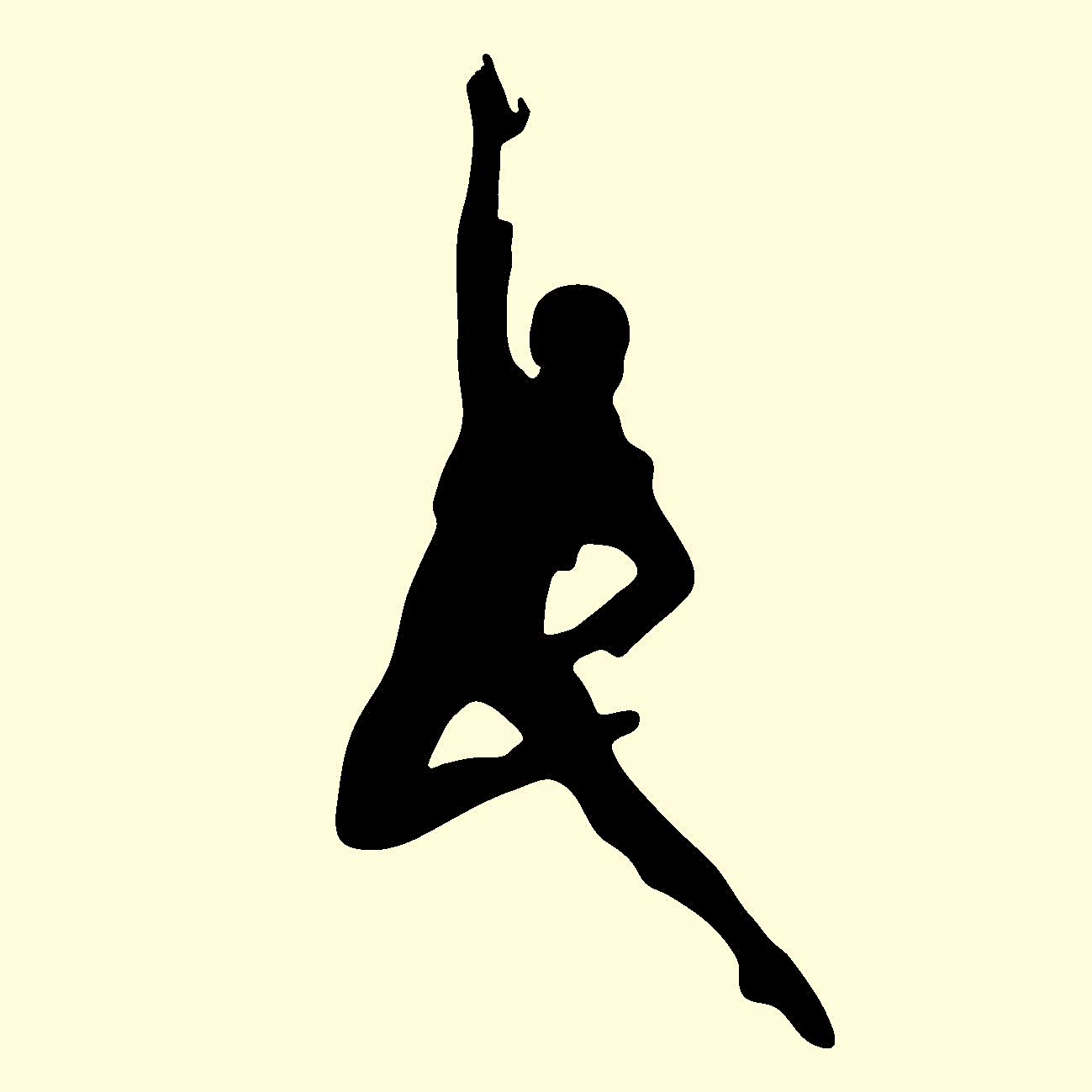 ★ダンスと歌のパワフルステージ★　　　　スタンダードジャズから			ＪＰＯＰまで	ダンスミュージカルは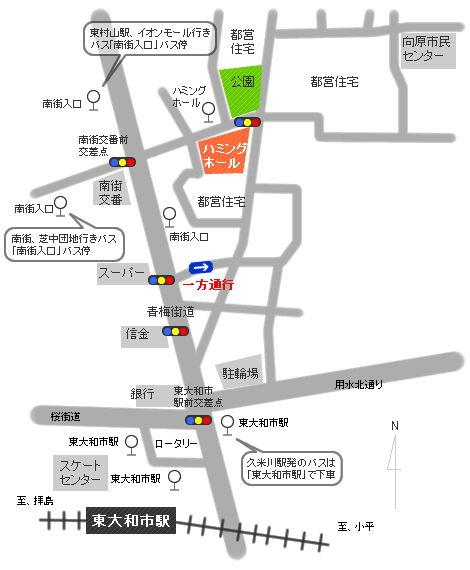 「アリス・インワンダーランド」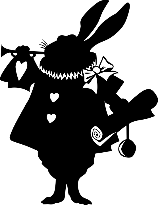 ■　総合アーティストスクールスタジオACTY　　立川市柴崎町3-14-6　ファミーユオカダ101ジャズマシン　東大和体育館でレッスンしているジャズダンスグループ　詳細はホームページをご覧ください　http://studio-acty.com/　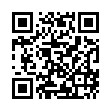 お問い合わせ　TEL　090-2155-7991　奥村　　email  acty-okumura@docomo.ne.jp